電子ジャーナルとは、学術雑誌が電子化されたものです。 鹿児島大学では、約 5500誌の電子ジャーナルが利用できます。 さらに、インターネット上で無料公開されている日本の学会誌などもあります。 学習・研究、授業研究や教育実習の準備等にぜひご活用ください！ ＜タイトル名から探す＞附属図書館ウェブサイトにある検索窓で「電子ジャーナル・電子書籍」タブを選択してください。 タイトルを入力して検索できます。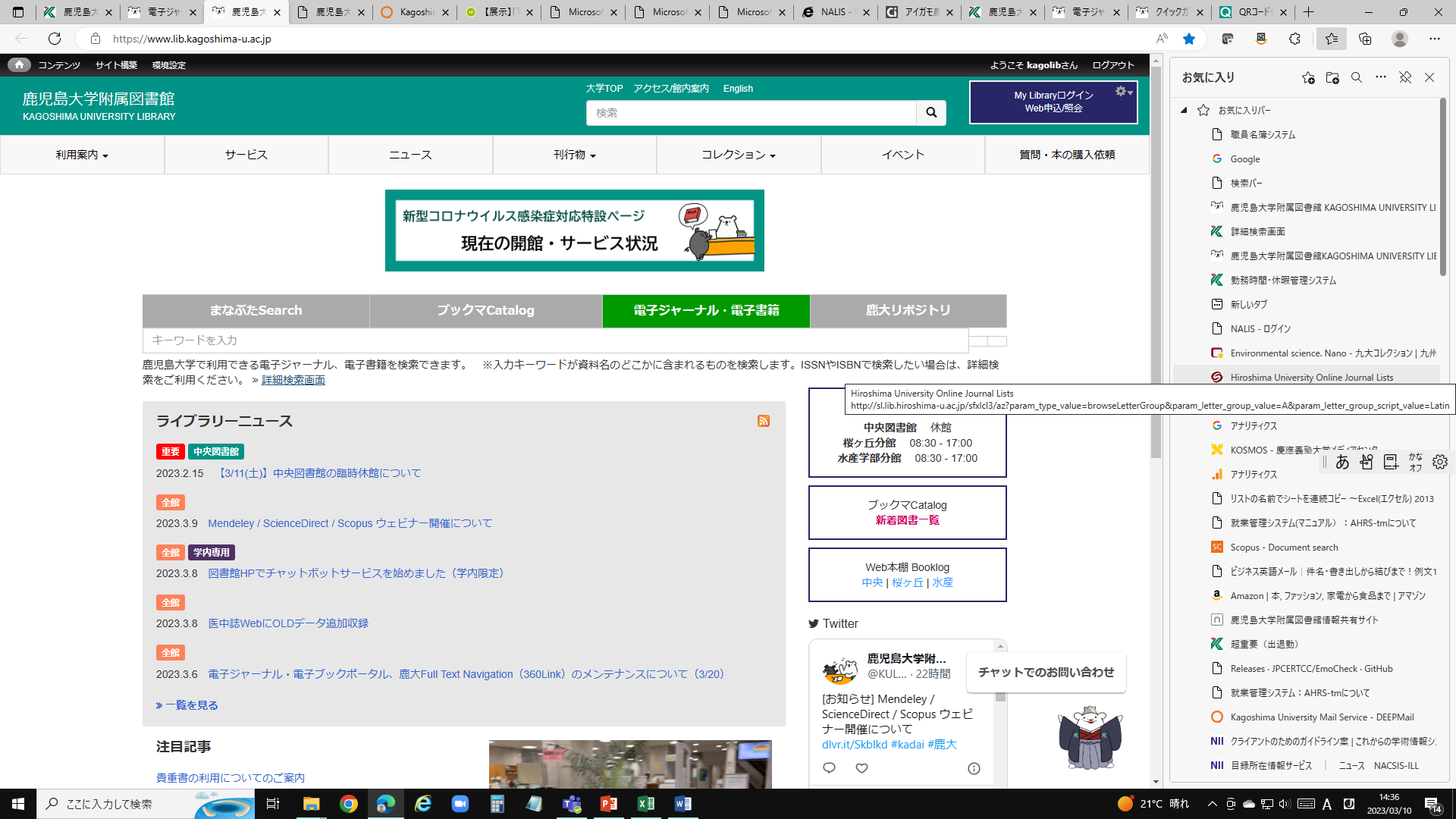 分野から探す「電子ジャーナル・電子ブックポータル」で分野別に電子ジャーナル検索ができます。 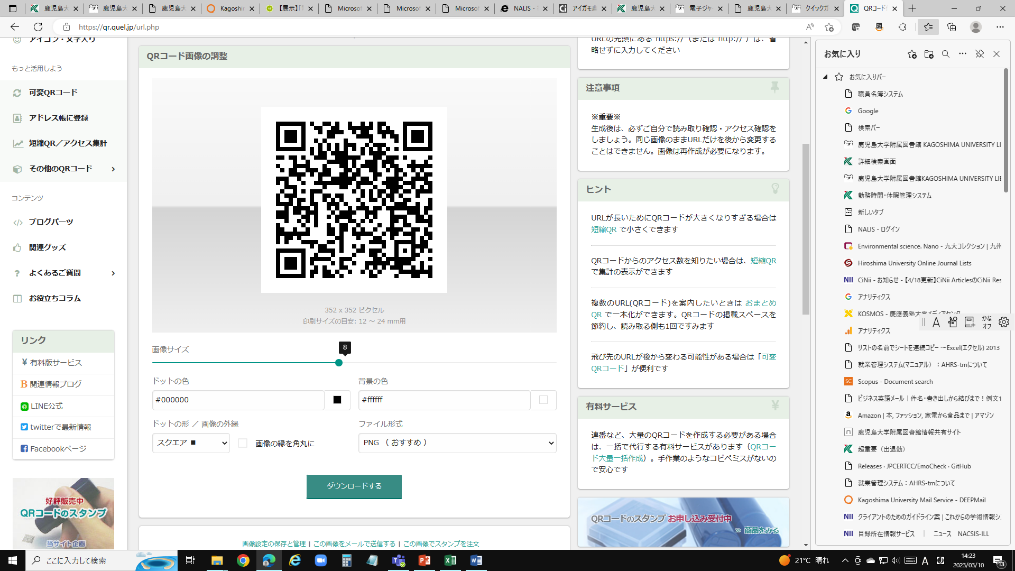 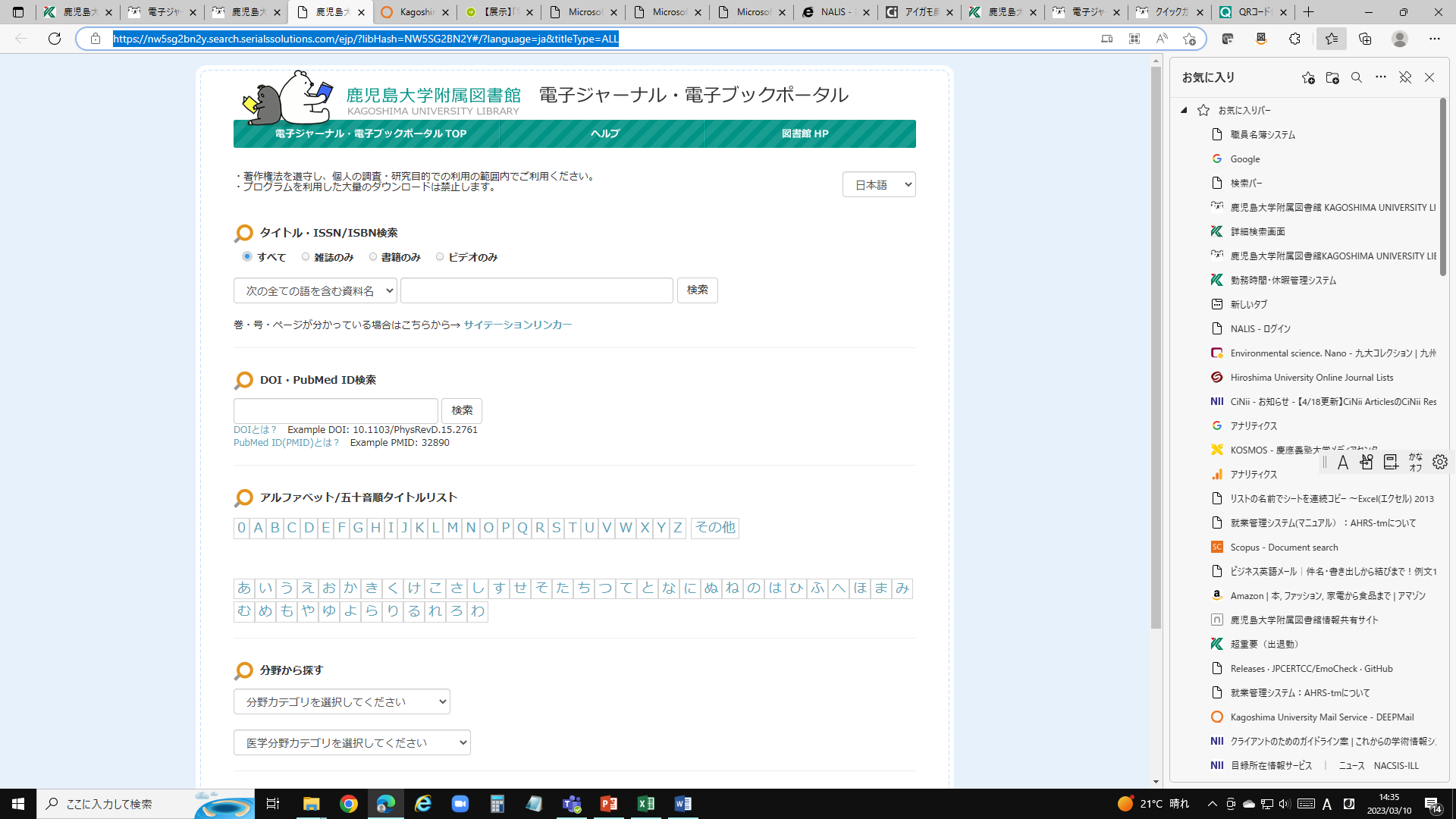 電子ジャーナルの使い方・電子ジャーナルは、PC・タブレット・スマートフォンで利用できます。 ・学内ネットワークに接続している機器から利用可能です。（一部は学外からも利用可能） ・一部の電子ジャーナル等は学外からの利用も可能です。 学外からの電子ジャーナル利用・学外から利用する場合、鹿児島大のネットワークアカウントで認証を行い、電子ジャーナルへアクセスします。  ※「学術認証フェデレーション(GakuNin)」という認証システムを経由してアクセスします。 学内者（本学に在籍する学生・院生・教職員）限定のサービスです。 詳しくは附属図書館電子ジャーナルウェブサイトを参照ください。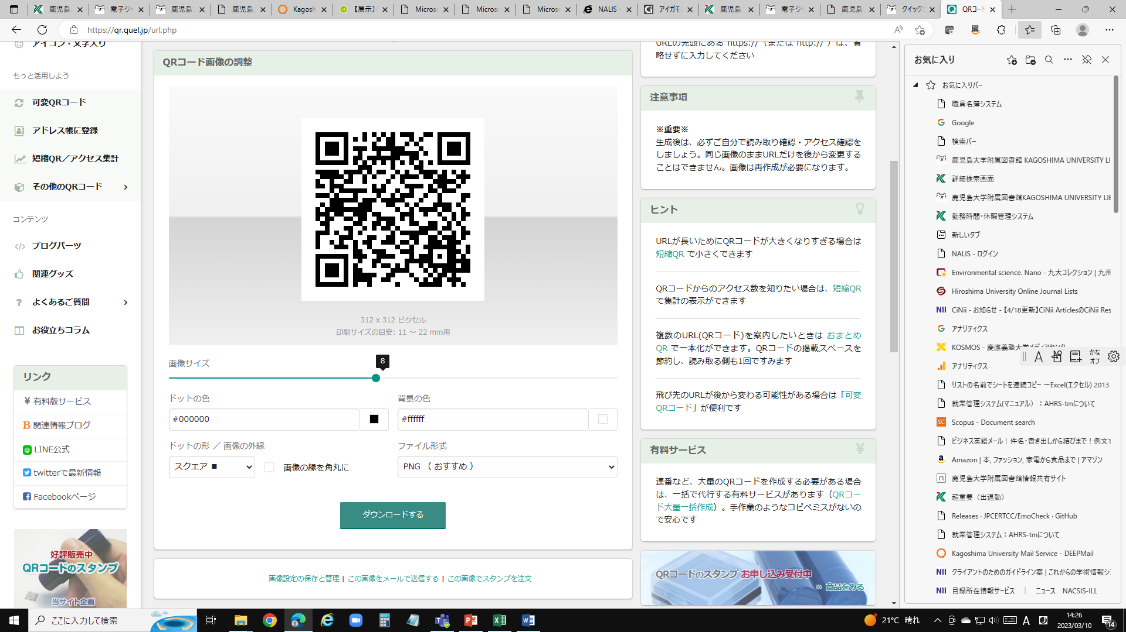 出版社ごとにマニュアル附属図書館ウェブサイト「電子ジャーナルを利用する」にある出版社ごとに学外アクセス方法の 照会が掲載されています。 学外からの利用可能な電子ジャーナル・電子ブック・ジャパンナレッジ Lib・メディカルオンライン・KinoDen・EBSCO host・ScienceDirect・SpringerLink・Wiley Online Library・Nature Publishing Group・Science		・Maruzen eBook Library・ProQuest Ebook Central・Scopus・CiNII research問い合わせ先 鹿児島大学附属図書館 学術情報係　joho@lib.kagoshima-u.ac.jp